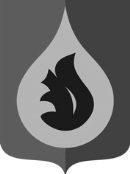 АДМИНИСТРАЦИЯГОРОДСКОго ПОСЕЛЕНИя федоровскийСУРГУТСКОГО РАЙОНАХАНТЫ-МАНСИЙСКОГО АВТОНОМНОГО ОКРУГА - ЮГРЫП О С Т А Н О В Л Е Н И Е«15» декабря 2020 года                                                                                                       №604-ппгт. ФедоровскийОб утверждении Программы профилактики нарушений обязательных требований, требований, установленных муниципальными правовыми актами, при осуществлении муниципального земельного контроля в границах городского поселения Федоровский на 2021 год и плановый период 2022 и 2023 годовВ соответствии с частью 1 статьи 8.2 Федерального закона от 26 декабря 2008 года № 294-ФЗ «О защите прав юридических лиц и индивидуальных предпринимателей при осуществлении государственного контроля (надзора) и муниципального контроля», постановлением Правительства Российской Федерации от 26.12.2018 №1680 «Об утверждении общих требований к организации и осуществлению органами государственного контроля (надзора), органами муниципального контроля мероприятий по профилактике нарушений обязательных требований, требований, установленных муниципальными правовыми актами»:1. Утвердить Программу профилактики нарушений обязательных требований, требований, установленных муниципальными правовыми актами, при осуществлении муниципального земельного контроля в границах городского поселения Федоровский на 2021 год и плановый период 2022 и 2023 годов (далее по тексту – «Программа»), согласно приложению к настоящему постановлению.2. Управлению жилищно-коммунального хозяйства, земельных и имущественных отношений администрации городского поселения Федоровский, уполномоченному на осуществление муниципального земельного контроля в границах городского поселения Федоровский, обеспечить выполнение Программы.3. Настоящее постановление подлежит размещению на официальном сайте органов местного самоуправления городского поселения Федоровский.4. Настоящее постановление вступает в силу с даты подписания и распространяет свое действие на правоотношения, возникающие с 1 января 2021 года. 5. Контроль за выполнением настоящего постановления возложить на заместителя главы городского поселения – начальника управления ЖКХ, земельных и имущественных отношений администрации городского поселения Федоровский Пастушка С.И.Глава городского поселенияФедоровский                                                                                                             Н.У. РудышинПриложение к постановлениюадминистрации городского поселения Федоровскийот 15.12.2020 №604-пПрограммамероприятий, направленных на профилактику нарушений обязательных требований законодательства при осуществлении муниципального земельного контроля в границах городского поселения Федоровский, на 2021 год и плановый период 2022 и 2023 годов(далее – «Программа»)ПАСПОРТРаздел 1. Аналитическая часть программы1.1. Вид осуществляемого муниципального контроля.Настоящая Программа профилактики предусматривает комплекс мероприятий по профилактике нарушений обязательных требований, требований, установленных муниципальными правовыми актами, в сфере муниципального земельного контроля, оценка соблюдения которых является предметом осуществления муниципального контроля отделом земельных и имущественных отношений управления жилищно-коммунального хозяйства, земельных и имущественных отношений администрации городского поселения Федоровский (далее – «Отдел»).1.2. Обзор муниципального контроля.1.2.1. Подконтрольные субъекты.Юридические лица, индивидуальные предприниматели, а также граждане, осуществляющие хозяйственную и (или) иную деятельность на объектах, подлежащих муниципальному земельному контролю, на территории городского поселения Федоровский.Количество подконтрольных субъектов – не установлено.1.2.2. Обязательные требования, требования, установленные муниципальными правовыми актами, оценка соблюдения которых является предметом муниципального земельного контроля.Пункт 2 статьи 7, пункт 1 статьи 25, пункт 1 статьи 26, пункт 12 статьи 39.20, статья 39.33, статья 39.35, пункты 1, 2 статьи 39.36, статья 42, пункты 1, 2 статьи 56, подпункт 4 пункта 2 статьи 60, статья 78, статья 85, пункт 3 статьи 87, статья 88, пункты 1, 2 статьи 89, пункты 1-6, 8 статьи 90, статья 91, пункт 7 статьи 95, пункты 2, 3, 5 статьи 98, пункт 2 статьи 103 Земельного кодекса Российской Федерации, пункты 1, 2 статьи 8.1 Гражданского кодекса Российской Федерации, статья 3, пункт 1 статьи 22, пункт 1 статьи 24 Федерального закона от 29.07.2017 №217-ФЗ «О ведении гражданами садоводства и огородничества для собственных нужд и о внесении изменений в отдельные законодательные акты Российской Федерации», пункт 1 статьи 2, пункты 2, 3 статьи 4, статья 10 Федерального закона от 07.07.2003 №112-ФЗ «О личном подсобном хозяйстве», пункт 3 статьи 28 Федерального закона от 21.12.2001 №178-ФЗ «О приватизации государственного и муниципального имущества», статья 1, статья 10 Федерального закона от 24.07.2020 №101-ФЗ «Об обороте земель сельскохозяйственного назначения», Постановление Правительства Российской Федерации от 03.12.2014 №1300 «Об утверждении перечня видов объектов, размещение которых может осуществляться на землях или земельных участках, находящихся в государственной или муниципальной собственности, без предоставления земельных участков и установления сервитутов».1.2.3. Данные о проведенных мероприятиях по контролю, мероприятиях по профилактике нарушений и их результатах.В 2020 году в соответствии со статьей 26.2 Федерального закона от 26.12.2008 №294-ФЗ «О защите прав юридических лиц и индивидуальных предпринимателей при осуществлении государственного контроля (надзора) и муниципального контроля» (далее – «Федеральный закон №294-ФЗ») администрацией городского поселения Федоровский проверки в рамках осуществления муниципального земельного контроля не проводились.В соответствии с частью 2 статьи 8.2 Федерального закона №294-ФЗ, постановлением администрации городского поселения Федоровский от 11.07.2017 №428-п «Об утверждении порядка оформления и содержания заданий, а также результатов мероприятия по контролю без взаимодействия с юридическими лицами, индивидуальными предпринимателями» должностными лицами Отдела, уполномоченными на осуществление муниципального земельного контроля:1) проведено мероприятий - 6;2) выдано предостережений о недопустимости нарушения обязательных требований - 1.Лицами, получившими предостережения о недопустимости нарушения обязательных требований, меры по обеспечению соблюдения обязательных требований приняты, предостережения исполнены.1.2.4. Анализ и оценка рисков причинения вреда охраняемым законом ценностям и (или) анализ и оценка причиненного ущерба.В 2020 году не зафиксированы случаи причиненного ущерба жизни и здоровью граждан, вреда животным, растениям, окружающей среде, объектам культурного наследия (памятников истории и культуры) народов Российской Федерации, музейным предметам и музейным коллекциям, включенным в состав Музейного фонда Российской Федерации, особо ценным, в том числе уникальным, документам Архивного фонда Российской Федерации, документам, имеющим особое историческое, научное, культурное значение, входящим в состав национального библиотечного фонда, безопасности государства, возникновения чрезвычайных ситуаций природного и техногенного характера.Риски причинения вреда охраняемым законом ценностям отсутствуют.1.2.5. Описание текущего уровня развития профилактической деятельности.Администрацией городского поселения Федоровский размещены на официальном сайте органов местного самоуправления городского поселения Федоровский в информационно-телекоммуникационной сети «Интернет» – http://адмфедоровский.рф. (далее – «официальный сайт») в разделе «Муниципальный земельный контроль» принятые и действующие правовые акты, направленные на проведение мероприятий по профилактике нарушений обязательных требований, требований, установленных муниципальными правовыми актами, включая выдачу предостережений о недопустимости нарушения обязательных требований, требований, установленных муниципальными правовыми актами, в рамках осуществления муниципального земельного контроля:1. постановление администрации городского поселения Федоровский от 27.06.2018 №413-п «Об утверждении перечня нормативных правовых актов, содержащих обязательные требования, требования, установленные муниципальными правовыми актами, соблюдение которых оценивается при проведении мероприятий по муниципальному земельному контролю»;2. постановление администрации городского поселения Федоровский от 27.06.2018 №414-п «Об утверждении руководства по соблюдению обязательных требований, требований, установленных муниципальными правовыми актами, предъявляемых при осуществлении мероприятий по муниципальному земельному контролю»;3. постановление администрации городского поселения Федоровский от 14.05.2018 №308-п «Об утверждении формы проверочного листа (списка контрольных вопросов), применяемого при осуществлении муниципального земельного контроля на территории городского поселения Федоровский».Администрацией городского поселения Федоровский в рамках осуществления муниципального земельного контроля ежегодно формируется и размещается на официальном сайте «Обзор обобщения практики осуществления муниципального земельного контроля в границах городского поселения Федоровский, в том числе с указанием наиболее часто встречающихся случаев нарушений обязательных требований с рекомендациями в отношении мер, которые должны приниматься юридическими лицами, индивидуальными предпринимателями в целях недопущения таких нарушений».На официальном сайте также размещена, и иная информация в сфере муниципального земельного контроля.В 2020 году в рамках профилактической работы, организованной Отделом проведено более 20 консультаций и мероприятий для подконтрольных субъектов по разъяснению требований законодательства в области использования земель в формате личных приемов граждан и подконтрольных субъектов, писем, а также сообщений, направленных электронной почтой, телефонных звонков, и др.1.3. Основанные на описании подконтрольной среды цели и задачи Программы профилактики, направленные на минимизацию рисков причинения вреда охраняемым законом ценностям и (или) ущерба.Целями Программы являются: 1) предотвращение рисков причинения вреда охраняемым законом ценностям в подконтрольной сфере общественных отношений;2) предупреждение нарушений обязательных требований (снижение числа нарушений обязательных требований), включая устранение причин, факторов и условий, способствующих возможному нарушению обязательных требований законодательства;3) создание инфраструктуры профилактики рисков причинения вреда охраняемым законом ценностям;4) повышение прозрачности системы муниципального контроля;5) устранение причин, факторов и условий, способствующих возможному нарушению обязательных требований.Задачами Программы являются: 1) формирование единого понимания обязательных требований законодательства в соответствующей сфере у всех участников контрольной деятельности;2) выявление причин, факторов и условий, способствующих причинению вреда охраняемым законом ценностям и нарушению обязательных требований, определение способов устранения или снижения рисков их возникновения; 3) устранение причин, факторов и условий, способствующих возможному причинению вреда охраняемым законом ценностям и нарушению обязательных требований;4) установление и оценка зависимости видов, форм и интенсивности профилактических мероприятий от особенностей конкретных подконтрольных субъектов (объектов) и присвоенного им уровня риска (класса опасности), проведение профилактических мероприятий с учетом данных факторов;5) определение перечня видов и сбор статистических данных, необходимых для организации профилактической работы;6) повышение квалификации кадрового состава контрольных органов;7) создание системы консультирования подконтрольных субъектов, в том числе с использованием современных информационно-телекоммуникационных технологий.Настоящая Программа профилактики призвана обеспечить к 2022 году создание условий для снижения случаев нарушения в области муниципального земельного контроля, повышения результативности и эффективности надзора в области муниципального земельного контроля, формирования заинтересованности подконтрольных субъектов в соблюдении земельного законодательства.Раздел 2. План мероприятий по профилактике нарушенийПлан мероприятий по профилактике нарушений включает в себя:1) мероприятия по профилактике нарушений, проведение которых предусмотрено частью 2 статьи 8.2 Федерального закона №294-ФЗ:План-график мероприятий по профилактике нарушений на 2021 годПроект плана - графика мероприятий по профилактике нарушений на плановыйпериод 2022 и 2023 годов2) специальные мероприятия по профилактике нарушений в области муниципального земельного контроля Программной не предусмотрены.Раздел 3. Ресурсное обеспечение программыРесурсное обеспечение Программы включает в себя кадровое и информационно–аналитическое обеспечение ее реализации. Для реализации профилактических мероприятий привлекаются специалисты отдела земельных и имущественных отношений администрации городского поселения Федоровский.Информационно-аналитическое обеспечение реализации Программы осуществляется с использованием официального сайта органов местного самоуправления городского поселения Федоровский в информационно-телекоммуникационной сети Интернет (http://адмфедоровский.рф).Финансовое обеспечение реализации Программы не предусмотрено.Раздел 4. Отчетные показатели программыМетодика оценки эффективности и результативности профилактических мероприятий предназначена способствовать максимальному достижению общественно значимых результатов снижения, причиняемого подконтрольными субъектами вреда (ущерба) охраняемым законом ценностям при проведении профилактических мероприятий.К показателям качества профилактической деятельности администрации городского поселения Федоровский относятся следующие: 1. Количество выданных предостережений. 2. Количество субъектов, которым выданы предостережения. 3. Информирование юридических лиц, индивидуальных предпринимателей по вопросам соблюдения обязательных требований, требований, установленных муниципальными правовыми актами, оценка соблюдения которых является предметом муниципального земельного контроля в границах городского поселения Федоровский, в том числе посредством размещения на официальном сайте органов местного самоуправление городского поселения Федоровский руководств (памяток), информационных статей.4. Проведение разъяснительной работы в средствах массовой информации и подобных мероприятий по информированию юридических лиц, индивидуальных предпринимателей по вопросам соблюдения обязательных требований, требований, установленных муниципальными правовыми актами, оценка соблюдения которых является предметом муниципального земельного контроля в границах городского поселения Федоровский.4.1. Показатели эффективности Программы на 2021 год и плановый период 2022 и 2023 годовПрограмма реализуется отделом земельных и имущественных отношений администрации городского поселения Федоровский, информация о текущих результатах профилактической работы, готовящихся и состоявшихся профилактических мероприятиях, а также настоящая Программа размещаются на официальном сайте органов местного самоуправления в разделе «Муниципальный контроль».При текущем управлении реализацией программы профилактики ответственное лицо выполняет следующие основные задачи:- осуществляет подготовку докладов о ходе реализации Программы;- осуществляет сбор и накопление информации о ходе реализации Программы, анализирует ситуацию с соблюдением обязательных требований, требований, установленных муниципальными правовыми актами и возникающих у подконтрольных субъектов в связи с этим проблем;- подготавливает предложения по формированию (уточнению) перечня программных мероприятий на очередной финансовый год.Наименование программыПрограмма профилактики нарушений обязательных требований, требований, установленных муниципальными правовыми актами, при осуществлении муниципального земельного контроля в границах городского поселения Федоровский на 2021 год и плановый период 2022 и 2023 годовПравовые основания разработки программы- Федеральный закон от 26 декабря 2008 года № 294-ФЗ «О защите прав юридических лиц и индивидуальных предпринимателей при осуществлении государственного контроля (надзора) и муниципального контроля» (далее – Федеральный закон № 294-ФЗ),- Постановление Правительства Российской Федерации от 26 декабря 2018 года № 1680 «Об утверждении общих требований к организации и осуществлению органами государственного контроля (надзора), органами муниципального контроля мероприятий по профилактике нарушений обязательных требований, требований, установленных муниципальными правовыми актами»;- Постановление Правительства Российской Федерации от 30.06.2010 №489 «Об утверждении правил подготовки органами государственного контроля (надзора) и органами муниципального контроля ежегодных планов проведения плановых проверок юридических лиц и индивидуальных предпринимателей»;- Постановление Правительства Российской Федерации от 26.12.2014 №1515 «Об утверждении правил взаимодействия федеральных органов исполнительной власти, осуществляющих государственный земельный надзор, с органами, осуществляющими муниципальный земельный контроль»;- Приказ Минэкономразвития № 141 от 30.04.2009.Разработчик программыОтдел земельных и имущественных отношений управления ЖКХ, земельных и имущественных отношений администрации городского поселения Федоровский Цели программы- предотвращение рисков причинения вреда охраняемым законом ценностям в подконтрольной сфере общественных отношений;- предупреждение нарушений обязательных требований (снижение числа нарушений обязательных требований), включая устранение причин, факторов и условий, способствующих возможному нарушению обязательных требований законодательства;- создание инфраструктуры профилактики рисков причинения вреда охраняемым законом ценностям;-повышение прозрачности системы муниципального контроля;- устранение причин, факторов и условий, способствующих возможному нарушению обязательных требований.Задачи программы- формирование единого понимания обязательных требований законодательства в соответствующей сфере у всех участников контрольной деятельности;- выявление причин, факторов и условий, способствующих причинению вреда охраняемым законом ценностям и нарушению обязательных требований, определение способов устранения или снижения рисков их возникновения; - устранение причин, факторов и условий, способствующих возможному причинению вреда охраняемым законом ценностям и нарушению обязательных требований;- установление и оценка зависимости видов, форм и интенсивности профилактических мероприятий от особенностей конкретных подконтрольных субъектов (объектов) и присвоенного им уровня риска (класса опасности), проведение профилактических мероприятий с учетом данных факторов;- определение перечня видов и сбор статистических данных, необходимых для организации профилактической работы;- повышение квалификации кадрового состава контрольных органов;- создание системы консультирования подконтрольных субъектов, в том числе с использованием современных информационно-телекоммуникационных технологий.Сроки и этапы реализации программы 2021 год и плановый период 2022-2023 годов.Ожидаемые конечные результаты реализации программы - снижение рисков причинения вреда охраняемым законом ценностям; - увеличение доли законопослушных подконтрольных субъектов – развитие системы профилактических мероприятий контрольного органа; - внедрение различных способов профилактики; - разработка и внедрение технологий профилактической работы внутри контрольного органа; - разработка образцов эффективного, законопослушного поведения подконтрольных субъектов; - обеспечение квалифицированной профилактической работы должностных лиц контрольного органа; - повышение прозрачности деятельности контрольного органа; - уменьшение административной нагрузки на подконтрольных субъектов; - повышение уровня правовой грамотности подконтрольных субъектов; - обеспечение единообразия понимания предмета контроля подконтрольными субъектами; - мотивация подконтрольных субъектов к добросовестному поведению.Структура программыПодпрограммы отсутствуют.№ п/пФормы и виды профилактических мероприятийОтветственные исполнителиПериодичность проведения профилактических мероприятий, сроки выполненияОжидаемый результат1.Подготовка и составление перечня нормативных правовых актов, содержащих обязательные требования, требования, установленные муниципальными правовыми актами, проверяемые в ходе мероприятий по муниципальному земельному контролю в границах городского поселения ФедоровскийОтдел земельных и имущественных отношений управления жилищно-коммунального хозяйства, земельных и имущественных отношений администрации городского поселения Федоровскийв течение года (по мере необходимости)повышение информированности подконтрольных субъектов о действующих обязательных требованиях законодательства2.Размещение на официальном сайте органов местного самоуправления городского поселения Федоровский перечня нормативных правовых актов или их отдельных частей, содержащих обязательные требования, требования, установленные муниципальными правовыми актами, оценка соблюдения которых является предметом муниципального земельного контроля в границах городского поселения Федоровский, а также текстов, соответствующих нормативных правовых актовОтдел земельных и имущественных отношений управления жилищно-коммунального хозяйства, земельных и имущественных отношений администрации городского поселения ФедоровскийОтдел социального развития управления по организации деятельности органов местного самоуправления и социальному развитию администрации городского поселения Федоровскийв течение года(по мере необходимостиповышение информированности подконтрольных субъектов о действующих обязательных требованиях законодательства3.Осуществление информирования юридических лиц, индивидуальных предпринимателей по вопросам соблюдения обязательных требований, требований, установленных муниципальными правовыми актами, в том числе посредством разработки и опубликования руководств по соблюдению обязательных требований, требований, установленных муниципальными правовыми актами, проведения семинаров и конференций, разъяснительной работы в средствах массовой информации и иными способами. В случае изменения обязательных требований, требований, установленных муниципальными правовыми актами – подготовка и распространение комментариев о содержании новых нормативных правовых актов, устанавливающих обязательные требования, внесенных изменениях в действующие акты, сроках и порядке вступления их в действие, а также рекомендаций о проведении необходимых организационных, технических мероприятий, направленных на внедрение и обеспечение соблюдения обязательных требований, требований, установленных муниципальными правовыми актамиОтдел земельных и имущественных отношений управления жилищно-коммунального хозяйства, земельных и имущественных отношений администрации городского поселения ФедоровскийОтдел социального развития управления по организации деятельности органов местного самоуправления и социальному развитию администрации городского поселения Федоровский  ежемесячно,(по мере необходимости)повышение информированности подконтрольных субъектов о действующих обязательных требованиях законодательства4.Информирование юридических лиц, индивидуальных предпринимателей посредством проведения разъяснительной работы в средствах массовой информации и иными способами по вопросам соблюдения обязательных требований законодательства, предъявляемых при осуществлении муниципального земельного контроляОтдел земельных и имущественных отношений управления жилищно-коммунального хозяйства, земельных и имущественных отношений администрации городского поселения Федоровскийежеквартальноповышение информированности подконтрольных субъектов о вновь установленных обязательных требованиях законодательства5.Обобщение практики осуществления муниципального земельного контроля в границах городского поселения Федоровский и размещение на официальном сайте органов местного самоуправления городского поселения Федоровский соответствующих обобщений, в том числе с указанием наиболее часто встречающихся случаев нарушений обязательных требований, требований, установленных муниципальными правовыми актами, с рекомендациями в отношении мер, которые должны приниматься юридическими лицами, индивидуальными предпринимателями в целях недопущения таких нарушенийОтдел земельных и имущественных отношений управления жилищно-коммунального хозяйства, земельных и имущественных отношений администрации городского поселения Федоровскийежегодно,не позднее 30 марта года, следующего за отчетнымпредупреждение нарушений обязательных требований законодательства6.Составление и направление в рамках полномочий предостережений о недопустимости нарушения обязательных требованийОтдел земельных и имущественных отношений управления жилищно-коммунального хозяйства, земельных и имущественных отношений администрации городского поселения Федоровскийпо мере необходимостипредотвращение нарушений обязательных требований законодательства7.Размещение на официальном сайте органов местного самоуправления городского поселения Федоровский:7.перечней нормативных правовых актов или их отдельных частей, содержащих обязательные требования, оценка соблюдения которых является предметом муниципального контроля и текстов соответствующих нормативных правовых актов для муниципального контроля Отдел земельных и имущественных отношений управления жилищно-коммунального хозяйства, земельных и имущественных отношений администрации городского поселения ФедоровскийВ течение года(по мере необходимости)обеспечение открытости и прозрачности информации об осуществлении муниципального контроля7.планов проведения плановых проверок Отдел земельных и имущественных отношений управления жилищно-коммунального хозяйства, земельных и имущественных отношений администрации городского поселения Федоровскийне позднее 10 рабочих дней после утвержденияобеспечение открытости и прозрачности информации об осуществлении муниципального контроля7.плановых (рейдовых) заданийОтдел земельных и имущественных отношений управления жилищно-коммунального хозяйства, земельных и имущественных отношений администрации городского поселения Федоровскийне позднее 5 рабочих дней после утвержденияобеспечение открытости и прозрачности информации об осуществлении муниципального контроля7.информации о результатах осуществления муниципального контроля Отдел земельных и имущественных отношений управления жилищно-коммунального хозяйства, земельных и имущественных отношений администрации городского поселения Федоровскийежеквартально,до 5 числа месяца, следующего за отчетным кварталомобеспечение открытости и прозрачности информации об осуществлении муниципального контроля8.Проведение мероприятий по оценке эффективности и результативности профилактических мероприятий с учетом целевых показателейОтдел земельных и имущественных отношений управления жилищно-коммунального хозяйства, земельных и имущественных отношений администрации городского поселения Федоровскийежегодно,не позднее 30 марта года, следующего за отчетнымобеспечение эффективности и результативности профилактических мероприятий за отчетный (прошедший) год9.Разработка и утверждение Программы профилактики нарушений юридическими лицами и индивидуальными предпринимателями обязательных требований на 2022 год и плановый период 2023 и 2024 годовОтдел земельных и имущественных отношений управления жилищно-коммунального хозяйства, земельных и имущественных отношений администрации городского поселения Федоровскийдо 20 декабря текущего годаутверждение новой программы профилактики№ п/пФормы и виды профилактических мероприятийОтветственные исполнителиПериодичность проведенияПрофилактических мероприятий, сроки выполненияПериодичность проведенияПрофилактических мероприятий, сроки выполненияОжидаемыйрезультатОжидаемыйрезультат№ п/пФормы и виды профилактических мероприятийОтветственные исполнители2022 год2023 год1.Подготовка и составление перечня нормативных правовых актов, содержащих обязательные требования, требования, установленные муниципальными правовыми актами, проверяемые в ходе мероприятий по муниципальному земельному контролю в границах городского поселения ФедоровскийОтдел земельных и имущественных отношений управления жилищно-коммунального хозяйства, земельных и имущественных отношений администрации городского поселения Федоровскийв течение года (по мере необходимости)в течение года (по мере необходимости)повышение информированности подконтрольных субъектов о действующих обязательных требованиях законодательстваповышение информированности подконтрольных субъектов о действующих обязательных требованиях законодательства2.Размещение на официальном сайте органов местного самоуправления городского поселения Федоровский перечня нормативных правовых актов или их отдельных частей, содержащих обязательные требования, требования, установленные муниципальными правовыми актами, оценка соблюдения которых является предметом муниципального земельного контроля в границах городского поселения Федоровский, а также текстов, соответствующих нормативных правовых актовОтдел земельных и имущественных отношений управления жилищно-коммунального хозяйства, земельных и имущественных отношений администрации городского поселения ФедоровскийОтдел социального развития управления по организации деятельности органов местного самоуправления и социальному развитию администрации городского поселения Федоровскийв течение года (по мере необходимости)в течение года (по мере необходимости)повышение информированности подконтрольных субъектов о действующих обязательных требованиях законодательстваповышение информированности подконтрольных субъектов о действующих обязательных требованиях законодательства3.Осуществление информирования юридических лиц, индивидуальных предпринимателей по вопросам соблюдения обязательных требований, требований, установленных муниципальными правовыми актами, в том числе посредством разработки и опубликования руководств по соблюдению обязательных требований, требований, установленных муниципальными правовыми актами, проведения семинаров и конференций, разъяснительной работы в средствах массовой информации и иными способами. В случае изменения обязательных требований, требований, установленных муниципальными правовыми актами – подготовка и распространение комментариев о содержании новых нормативных правовых актов, устанавливающих обязательные требования, внесенных изменениях в действующие акты, сроках и порядке вступления их в действие, а также рекомендаций о проведении необходимых организационных, технических мероприятий, направленных на внедрение и обеспечение соблюдения обязательных требований, требований, установленных муниципальными правовыми актамиОтдел земельных и имущественных отношений управления жилищно-коммунального хозяйства, земельных и имущественных отношений администрации городского поселения ФедоровскийОтдел социального развития управления по организации деятельности органов местного самоуправления и социальному развитию администрации городского поселения Федоровскийежемесячно (по мере необходимости)ежемесячно, (по мере необходимости)повышение информированности подконтрольных субъектов о действующих обязательных требованиях законодательстваповышение информированности подконтрольных субъектов о действующих обязательных требованиях законодательства4.Информирование юридических лиц, индивидуальных предпринимателей посредством проведения разъяснительной работы в средствах массовой информации и иными способами по вопросам соблюдения обязательных требований законодательства, предъявляемых при осуществлении муниципального земельного контроляОтдел земельных и имущественных отношений управления жилищно-коммунального хозяйства, земельных и имущественных отношений администрации городского поселения Федоровскийежеквартальноежеквартальноповышение информированности подконтрольных субъектов о вновь установленных обязательных требованиях законодательстваповышение информированности подконтрольных субъектов о вновь установленных обязательных требованиях законодательства5.Обобщение практики осуществления муниципального земельного контроля в границах городского поселения Федоровский и размещение на официальном сайте органов местного самоуправления городского поселения Федоровский соответствующих обобщений, в том числе с указанием наиболее часто встречающихся случаев нарушений обязательных требований, требований, установленных муниципальными правовыми актами, с рекомендациями в отношении мер, которые должны приниматься юридическими лицами, индивидуальными предпринимателями в целях недопущения таких нарушенийОтдел земельных и имущественных отношений управления жилищно-коммунального хозяйства, земельных и имущественных отношений администрации городского поселения Федоровскийежегодно, не позднее 30 марта года, следующего за отчетнымежегодно, не позднее 30 марта года, следующего за отчетнымпредупреждение нарушений обязательных требований законодательствапредупреждение нарушений обязательных требований законодательства6.Составление и направление в рамках полномочий предостережений о недопустимости нарушения обязательных требованийОтдел земельных и имущественных отношений управления жилищно-коммунального хозяйства, земельных и имущественных отношений администрации городского поселения Федоровскийпо мере необходимостипо мере необходимостипредотвращение нарушений обязательных требований законодательствапредотвращение нарушений обязательных требований законодательства7.Размещение на официальном сайте органов местного самоуправления городского поселения Федоровский:7.перечней нормативных правовых актов или их отдельных частей, содержащих обязательные требования, оценка соблюдения которых является предметом муниципального контроля и текстов соответствующих нормативных правовых актов для муниципального контроля Отдел земельных и имущественных отношений управления жилищно-коммунального хозяйства, земельных и имущественных отношений администрации городского поселения Федоровскийв течение года (по мере необходимости)в течение года (по мере необходимости)в течение года (по мере необходимости)Обеспечение открытости и прозрачности информации об осуществлении муниципального контроля7.планов проведения плановых проверокОтдел земельных и имущественных отношений управления жилищно-коммунального хозяйства, земельных и имущественных отношений администрации городского поселения Федоровскийне позднее 10 рабочих дней после утвержденияне позднее 10 рабочих дней после утвержденияне позднее 10 рабочих дней после утвержденияобеспечение открытости и прозрачности информации об осуществлении муниципального контроля7.плановых (рейдовых) заданийОтдел земельных и имущественных отношений управления жилищно-коммунального хозяйства, земельных и имущественных отношений администрации городского поселения Федоровскийне позднее 5 рабочих дней после утвержденияне позднее 5 рабочих дней после утвержденияне позднее 5 рабочих дней после утвержденияобеспечение открытости и прозрачности информации об осуществлении муниципального контроля7.Информации о результатах осуществления муниципального контроляОтдел земельных и имущественных отношений управления жилищно-коммунального хозяйства, земельных и имущественных отношений администрации городского поселения Федоровскийежеквартально, до 5 числа месяца, следующего за отчетным кварталомежеквартально, до 5 числа месяца, следующего за отчетным кварталомежеквартально, до 5 числа месяца, следующего за отчетным кварталомобеспечение открытости и прозрачности информации об осуществлении муниципального контроля8.Проведение мероприятий по оценке эффективности и результативности профилактических мероприятий с учетом целевых показателейОтдел земельных и имущественных отношений управления жилищно-коммунального хозяйства, земельных и имущественных отношений администрации городского поселения Федоровскийежегодно не позднее 30 марта года, следующего за отчетнымежегодно не позднее 30 марта года, следующего за отчетнымежегодно не позднее 30 марта года, следующего за отчетнымобеспечение открытости и прозрачности информации об осуществлении муниципального контроля9.Разработка и утверждение Программы профилактики нарушений обязательных требований, требований, установленных муниципальными правовыми актами, при осуществлении муниципального земельного контроля в границах городского поселения Федоровский на 2023 год и плановый период 2024 и 2025 годов (на 2024 и плановый период 2025 и 2026 годов)Отдел земельных и имущественных отношений управления жилищно-коммунального хозяйства, земельных и имущественных отношений администрации городского поселения Федоровскийдо 20.12.2022до 20.12.2023до 20.12.2023утверждение новой программы№ п/пНаименование показателяРезультатРезультатРезультат№ п/пНаименование показателя2021 202220231.Наличие информации, обязательной к размещению, на официальном сайте органа муниципального контроля100%100%100%2.Исполнение подконтрольными субъектами предостережений о недопустимости нарушения обязательных требований, требований, установленных муниципальными правовыми актами100%100%100%3.Целевое использование подконтрольными субъектами земельных участков в соответствии с видом разрешенного использования, соответствия их расположения территориальных зонам, установленным Правилами землепользования и застройки городского поселения Федоровский, утвержденными решением Думы Сургутского района от 22 декабря 2009 года №553100%100%100%